Comunicado de ImprensaCoimbra, 18 de julho de 201927 e 28 de julho animado no CoimbraShopping,com Eduardo Madeira e muitas surpresasCoimbraShopping recebe Eduardo MadeiraDurante o fim de semana de 27 e 28 de julho, o CoimbraShopping vai ser palco de animados momentos - pode contar com stand-up comedy, animação de DJ, jogos e passatempos, oferta de brindes, entre muitas outras surpresas! E tudo, totalmente gratuito.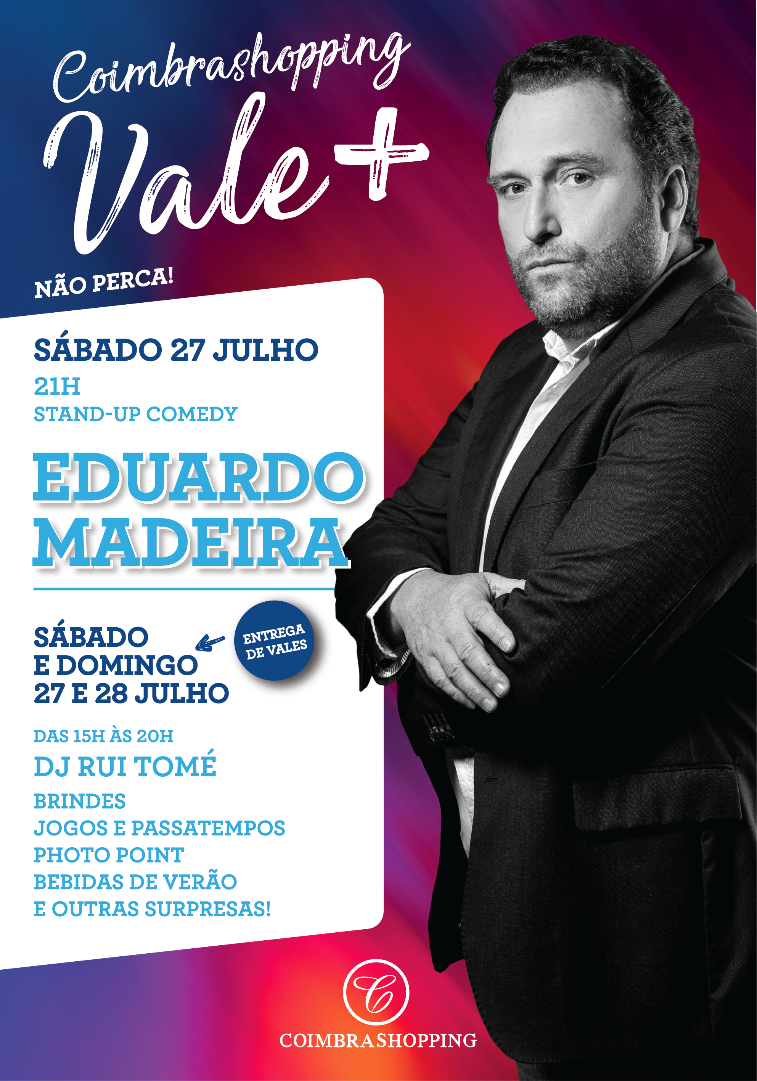 Estes momentos ocorrem por ocasião da campanha promocional “CoimbraShopping Vale+”, cujo período de compras ocorre de 1 a 27 de julho, tendo lugar a entrega de vales de desconto no dia 28 de julho (poderá consultar todo o regulamento na página do centro).Sábado, dia 27 de julho, Eduardo Madeira sobe ao palco na zona da restauração para um momento de stand-up comedy. Esta divertida ação, completamente gratuita, decorre às 21h00 e promete tirar várias gargalhadas aos visitantes que estejam presentes. Este é também o último dia de compras para poder participar na entrega de vales da campanha promocional, no domingo, dia 28 de julho. Durante todo o fim de semana poderá contar com diversas animações, entre as 15h00 e as 20h00, em que toda a família poderá participar. Na zona da restauração teremos a atuação do DJ Rui Tomé e no piso 0 e piso 1 irá ter lugar a ofertas de brindes, bebidas frescas de verão, jogos, passatempos com direito a Photopoint e outras surpresas que o CoimbraShopping preparou para este fim de semana especial!O CoimbraShopping vai ser transformado num verdadeiro centro de animação durante o fim de semana de 27 e 28 de julho, para delícia de todos os seus visitantes!Sobre o CoimbraShoppingLocalizado numa zona privilegiada da cidade, o CoimbraShopping tem acompanhado, desde a sua abertura em 1993, o enorme crescimento urbanístico que se tem desenvolvido na área circundante. A sua centralidade, servida por uma facilitadora rede de transportes, e a sua diversidade de oferta de serviços e lazer, faz com que seja um espaço comercial de referência na cidade de Coimbra. Provido de um parque de estacionamento gratuito com capacidade para 1143 viaturas, o CoimbraShopping dispõe de 2 pisos, numa Área Bruta Locável (ABL) de 27.048 m2, com 58 lojas que têm vindo a ser renovadas para irem ao encontro, cada vez mais, da preferência dos seus clientes que procuram uma oferta diversificada e um atendimento personalizado. Exemplo desta renovação contínua são o hipermercado Continente, a conveniência da Farmácia e de um Ginásio de grande dimensão e ainda a acolhedora zona de Restaurantes com luz natural. No final de 2018, o Centro passou a contar com um serviço completo de lavagem automóvel no parque de estacionamento.A par da experiência de compras e de lazer que oferece aos seus clientes, o CoimbraShopping assume a responsabilidade de dar um contributo positivo para um mundo mais sustentável, trabalhando ativamente para um desempenho excecional nas áreas ambiental e social. Todas as iniciativas e novidades sobre o Centro podem ser  consultadas no site www.coimbrashopping.pt e na Mobile App.Para mais informações por favor contactar:Lift ConsultingMaria Fernandes // Catarina Marques
M: +351 911 790 060 // M: +351 934 827 487maria.fernandes@lift.com.pt // catarina.marques@lift.com.pt